Зарегистрировано в Минюсте России 26 февраля 2013 г. N 27324МИНИСТЕРСТВО ЗДРАВООХРАНЕНИЯ РОССИЙСКОЙ ФЕДЕРАЦИИПРИКАЗот 20 декабря 2012 г. N 1094нОБ УТВЕРЖДЕНИИ СТАНДАРТАСПЕЦИАЛИЗИРОВАННОЙ МЕДИЦИНСКОЙ ПОМОЩИ ДЕТЯМПРИ НЕСАХАРНОМ ДИАБЕТЕВ соответствии со статьей 37 Федерального закона от 21 ноября 2011 г. N 323-ФЗ "Об основах охраны здоровья граждан в Российской Федерации" (Собрание законодательства Российской Федерации, 2011, N 48, ст. 6724; 2012, N 26, ст. 3442, 3446) приказываю:Утвердить стандарт специализированной медицинской помощи детям при несахарном диабете согласно приложению.МинистрВ.И.СКВОРЦОВАПриложениек приказу Министерства здравоохраненияРоссийской Федерацииот 20 декабря 2012 г. N 1094нСТАНДАРТСПЕЦИАЛИЗИРОВАННОЙ МЕДИЦИНСКОЙ ПОМОЩИ ДЕТЯМПРИ НЕСАХАРНОМ ДИАБЕТЕКатегория возрастная: детиПол: любойФаза: любаяСтадия: любаяОсложнения: вне зависимости от наличия осложненийВид медицинской помощи: специализированная медицинская помощьУсловия оказания медицинской помощи: стационарно; дневной стационарФорма оказания медицинской помощи: плановаяСредние сроки лечения (количество дней): 7Код по МКБ X <*>Нозологические единицы                                 E23.2  Несахарный диабет                                 N25.1  Нефрогенный несахарный диабет1. Медицинские мероприятия для диагностики заболевания, состояния--------------------------------<1> Вероятность предоставления медицинских услуг или назначения лекарственных препаратов для медицинского применения (медицинских изделий), включенных в стандарт медицинской помощи, которая может принимать значения от 0 до 1, где 1 означает, что данное мероприятие проводится 100% пациентов, соответствующих данной модели, а цифры менее 1 - указанному в стандарте медицинской помощи проценту пациентов, имеющих соответствующие медицинские показания.2. Медицинские услуги для лечения заболевания, состояния и контроля за лечением3. Перечень лекарственных препаратов для медицинского применения, зарегистрированных на территории Российской Федерации, с указанием средних суточных и курсовых доз4. Виды лечебного питания, включая специализированные продукты лечебного питания--------------------------------<*> Международная статистическая классификация болезней и проблем, связанных со здоровьем, X пересмотра.<**> Международное непатентованное или химическое наименование лекарственного препарата, а в случаях их отсутствия - торговое наименование лекарственного препарата.<***> Средняя суточная доза.<****> Средняя курсовая доза.Примечания:1. Лекарственные препараты для медицинского применения, зарегистрированные на территории Российской Федерации, назначаются в соответствии с инструкцией по применению лекарственного препарата для медицинского применения и фармакотерапевтической группой по анатомо-терапевтическо-химической классификации, рекомендованной Всемирной организацией здравоохранения, а также с учетом способа введения и применения лекарственного препарата. При назначении лекарственных препаратов для медицинского применения детям доза определяется с учетом массы тела, возраста в соответствии с инструкцией по применению лекарственного препарата для медицинского применения.2. Назначение и применение лекарственных препаратов для медицинского применения, медицинских изделий и специализированных продуктов лечебного питания, не входящих в стандарт медицинской помощи, допускаются в случае наличия медицинских показаний (индивидуальной непереносимости, по жизненным показаниям) по решению врачебной комиссии (часть 5 статьи 37 Федерального закона от 21 ноября 2011 г. N 323-ФЗ "Об основах охраны здоровья граждан в Российской Федерации" (Собрание законодательства Российской Федерации, 2011, N 48, ст. 6724; 2012, N 26, ст. 3442, 3446)).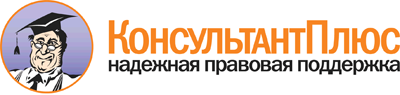  Приказ Минздрава России от 20.12.2012 N 1094н
"Об утверждении стандарта специализированной медицинской помощи детям при несахарном диабете"
(Зарегистрировано в Минюсте России 26.02.2013 N 27324) Документ предоставлен КонсультантПлюс

www.consultant.ru 

Дата сохранения: 21.07.2017 
 Прием (осмотр, консультация) врача-специалиста                           Прием (осмотр, консультация) врача-специалиста                           Прием (осмотр, консультация) врача-специалиста                           Прием (осмотр, консультация) врача-специалиста                                Код       медицинской      услуги    Наименование медицинской         услуги             Усредненный      показатель частоты  предоставления <1>Усредненный  показатель  кратности   применения B01.006.001   Прием (осмотр,          консультация) врача-    генетика первичный      0,05                1           B01.024.001   Прием (осмотр,          консультация) врача-    нейрохирурга первичный  0,4                 1           B01.029.001   Прием (осмотр,          консультация) врача-    офтальмолога первичный  1                   1           B01.035.003   Прием (осмотр,          консультация) врача-    психиатра детского      первичный               0,1                 1           B01.058.003   Прием (осмотр,          консультация) врача-    детского эндокринолога  первичный               1                   1           Лабораторные методы исследования                                         Лабораторные методы исследования                                         Лабораторные методы исследования                                         Лабораторные методы исследования                                              Код       медицинской      услуги    Наименование медицинской         услуги             Усредненный      показатель частоты    предоставления   Усредненный  показатель  кратности   применения A09.05.030    Исследование уровня     натрия в крови          1                   5           A09.05.032    Исследование уровня     общего кальция в крови  1                   1           A09.05.033    Исследование уровня     неорганического фосфора в крови                 1                   1           A09.05.034    Исследование уровня     хлоридов в крови        1                   1           A09.05.038    Исследование уровня     осмолярности            (осмоляльности) крови   1                   5           A09.05.058    Исследование уровня     паратиреоидного гормона в крови                 0,1                 1           A09.05.063    Исследование уровня     свободного тироксина    (T4) сыворотки крови    0,8                 1           A09.05.065    Исследование            тиреотропина сыворотки  крови                   0,5                 1           A09.05.067    Исследование уровня     адренокортикотропного   гормона в крови         0,2                 1           A09.05.078    Исследование уровня     общего тестостерона в   крови                   0,05                1           A09.05.087    Исследование уровня     пролактина в крови      1                   1           A09.05.089    Исследование уровня     альфа-фетопротеина в    сыворотке крови         1                   1           A09.05.090    Исследование уровня     хорионического          гонадотропина в крови   1                   1           A09.05.131    Исследование уровня     лютеинизирующего гормонав сыворотке крови       0,1                 1           A09.05.132    Исследование уровня     фолликулостимулирующего гормона в сыворотке     крови                   0,1                 1           A09.05.135    Исследование уровня     общего кортизола в крови0,2                 1           A09.05.154    Исследование уровня     общего эстрадиола в     крови                   0,05                1           A09.28.019    Определение осмолярностимочи                    0,8                 7           A09.28.021    Определение объема мочи 1                   8           A09.28.022    Определение удельного   веса (относительной     плотности) мочи         1                   8           A09.28.035    Исследование уровня     свободного кортизола в  моче                    0,2                 1           B03.016.003   Общий (клинический)     анализ крови развернутый1                   1           B03.016.004   Анализ крови            биохимический           общетерапевтический     1                   1           B03.016.006   Анализ мочи общий       1                   1           Инструментальные методы исследования                                     Инструментальные методы исследования                                     Инструментальные методы исследования                                     Инструментальные методы исследования                                          Код       медицинской      услуги    Наименование медицинской         услуги             Усредненный      показатель частоты    предоставления   Усредненный  показатель  кратности   применения A04.06.001    Ультразвуковое          исследование селезенки  0,2                 1           A04.14.001    Ультразвуковое          исследование печени     0,2                 1           A04.14.002    Ультразвуковое          исследование желчного   пузыря                  0,2                 1           A04.15.001    Ультразвуковое          исследование            поджелудочной железы    0,2                 1           A04.28.001    Ультразвуковое          исследование почек и    надпочечников           0,3                 1           A04.28.002    Ультразвуковое          исследование            мочевыводящих путей     0,3                 1           A04.28.002.002Ультразвуковое          исследование            мочеточников            0,3                 1           A05.23.009    Магнитно-резонансная    томография головного    мозга                   0,6                 1           A05.23.009.001Магнитно-резонансная    томография головного    мозга с                 контрастированием       0,5                 1           A06.03.005    Рентгенография всего    черепа, в одной или     более проекциях         0,2                 1           A06.09.007    Рентгенография легких   0,2                 1           A06.23.004    Компьютерная томография головы с                контрастированием       структур головного мозга0,1                 1           A12.25.001    Тональная аудиометрия   0,1                 1           Прием (осмотр, консультация) и наблюдение врача-специалиста              Прием (осмотр, консультация) и наблюдение врача-специалиста              Прием (осмотр, консультация) и наблюдение врача-специалиста              Прием (осмотр, консультация) и наблюдение врача-специалиста                   Код       медицинской      услуги     Наименование медицинской            услуги             Усредненный      показатель       частоты      предоставления  Усредненный  показатель    кратности   применения  B01.058.005   Ежедневный осмотр врачом - детским эндокринологом с   наблюдением и уходом       среднего и младшего        медицинского персонала в   отделении стационара       1               6            Наблюдение и уход за пациентом медицинскими работниками со средним       (начальным) профессиональным образованием                                Наблюдение и уход за пациентом медицинскими работниками со средним       (начальным) профессиональным образованием                                Наблюдение и уход за пациентом медицинскими работниками со средним       (начальным) профессиональным образованием                                Наблюдение и уход за пациентом медицинскими работниками со средним       (начальным) профессиональным образованием                                     Код       медицинской      услуги     Наименование медицинской            услуги             Усредненный      показатель       частоты      предоставления  Усредненный  показатель    кратности   применения  A02.01.001    Измерение массы тела       1               4            A02.03.005    Измерение роста            1               1            A11.05.001    Взятие крови из пальца     1               1            A11.12.009    Взятие крови из            периферической вены        1               6            Лабораторные методы исследования                                         Лабораторные методы исследования                                         Лабораторные методы исследования                                         Лабораторные методы исследования                                              Код       медицинской      услуги     Наименование медицинской            услуги             Усредненный      показатель       частоты      предоставления  Усредненный  показатель    кратности   применения  A09.05.017    Исследование уровня        мочевины в крови           1               1            A09.05.023    Исследование уровня        глюкозы в крови            1               1            A09.05.030    Исследование уровня натрия в крови                    1               1            A09.05.031    Исследование уровня калия  в крови                    1               1            A09.05.034    Исследование уровня        хлоридов в крови           1               1            A09.05.038    Исследование уровня        осмолярности               (осмоляльности) крови      1               1            A09.28.019    Определение осмолярности   мочи                       0,2             8            A09.28.021    Определение объема мочи    0,8             8            A09.28.022    Определение удельного веса (относительной плотности)  мочи                       1               8            B03.016.003   Общий (клинический) анализ крови развернутый          1               1            B03.016.006   Анализ мочи общий          1               1            Инструментальные методы исследования                                     Инструментальные методы исследования                                     Инструментальные методы исследования                                     Инструментальные методы исследования                                          Код       медицинской      услуги     Наименование медицинской            услуги             Усредненный      показатель       частоты      предоставления  Усредненный  показатель    кратности   применения  A05.10.006    Регистрация                электрокардиограммы        1               1            A05.23.002    Реоэнцефалография          0,3             1            A05.23.009.001Магнитно-резонансная       томография головного мозга с контрастированием        0,1             1            A06.23.004    Компьютерная томография    головы с контрастированием структур головного мозга   0,1             1            Немедикаментозные методы профилактики, лечения и медицинской реабилитацииНемедикаментозные методы профилактики, лечения и медицинской реабилитацииНемедикаментозные методы профилактики, лечения и медицинской реабилитацииНемедикаментозные методы профилактики, лечения и медицинской реабилитации     Код       медицинской      услуги     Наименование медицинской            услуги             Усредненный      показатель       частоты      предоставления  Усредненный  показатель    кратности   применения  A13.29.003    Психологическая адаптация  1               1            A13.30.001    Обучение самоуходу         1               1            A25.22.002    Назначение диетической     терапии при заболеваниях   желез внутренней секреции  1               1            A25.22.003    Назначение лечебно-        оздоровительного режима    при заболеваниях желез     внутренней секреции        1               1             Код      Анатомо-        терапевтическо-      химическая        классификация    Наименование лекарственногопрепарата <**> Усредненный    показатель     частоты    предоставления Единицы измерения  ССД   <***>   СКД   <****>H01BAВазопрессин  и  егоаналоги            1             Десмопрессин  мг       0,02    0,14     Десмопрессин  мг       0,2     1,4      V08ABВодорастворимые    нефротропные       низкоосмолярные    рентгеноконтрастныесредства           0,2           Йогексол      мг       8000    8000     V08CAПарамагнитные      контрастные        средства           0,4           Гадодиамид    ммоль    7,5     7,5      Гадопентетоваякислота       ммоль    7,5     7,5           Наименование вида          лечебного питания       Усредненный показатель частоты            предоставления          КоличествоОсновной вариант           стандартной диеты          1                                 7         